1. ОБЩИЕ ПОЛОЖЕНИЯ1.1. Настоящее Положение регламентирует порядок проведения и условия Открытого ХХI Фестиваля-конкурса детского и молодёжного творчества «Серебряный олень» (Далее – Фестиваль-конкурс).1.2. Информация о Фестивале-конкурсе размещается на официальных сайтах Комитета по культуре Администрации Одинцовского городского округа Московской области (http://kdmks.ru), МБУК «Одинцовский Центр развития культуры» (www.odincrk.ru), официальных сайтах учреждений культуры Одинцовского городского округа Московской области, а также доводится до сведения потенциальных участников посредством средств коммуникации. 1.3. Настоящее Положение определяет цели, задачи, порядок организации и проведения Фестиваля-конкурса. 2. ЦЕЛИ И ЗАДАЧИ2.1. Целью проведения Фестиваля-конкурса является приобщение подрастающего поколения к ценностям отечественной и зарубежной художественной культуры, привлечение внимания к классическому и современному искусству, народному творчеству. 2.2. Задачи Фестиваля-конкурса:придание дополнительного импульса развитию детского и молодёжного творчества, поддержка талантливой молодёжи, выявление лучших исполнителей и творческих коллективов; воспитание у подрастающего поколения потребности к самореализации; обмен творческим опытом работы и расширение культурных связей между коллективами; совершенствование мастерства и повышение исполнительского уровня участников Фестиваля-конкурса. 3. УЧРЕДИТЕЛИ ФЕСТИВАЛЯ-КОНКУРСАУчредителем Фестиваля-конкурса является Комитет по культуре Администрации Одинцовского городского округа Московской области. 4. ОРГАНИЗАТОРЫ ФЕСТИВАЛЯ-КОНКУРСАОрганизаторами Фестиваля-конкурса являются: Комитет по культуре Администрации Одинцовского городского округа Московской области; МБУК «Одинцовский Центр развития культуры»;
МБУК КДТ «Театральный центр «Жаворонки»;
МБУК «КДЦ «Заречье»;
МБУККТ «Одинцовский муниципальный городской Дом культуры «Солнечный»; МБУККТ «Культурно-спортивный комплекс «Назарьевский». 5. ОРГКОМИТЕТ ФЕСТИВАЛЯ-КОНКУРСА5.1. Руководство организацией Фестиваля-конкурса осуществляет Оргкомитет (Приложение №1).5.2. Оргкомитет: определяет порядок и сроки проведения номинаций Фестиваля-конкурса; формирует жюри; обеспечивает приём и обработку заявок на участие в Фестивале-конкурсе; обеспечивает подготовку и проведение Фестиваля-конкурса; организует художественно-тематическое оформление территории проведения Фестиваля-конкурса; организует работу специалистов и персонала в целях соблюдения программы Фестиваля-конкурса и порядка выступлений участников; организует подготовку дипломов и призов победителям Фестиваля-конкурса. Оргкомитет Фестиваля-конкурса оставляет за собой право: отклонить заявку на участие в случае нарушения условий Фестиваля-конкурса;изменять сроки проведения конкурсных мероприятий с обязательным оповещением об изменениях участников Фестиваля-конкурса. 6. УСЛОВИЯ УЧАСТИЯ В ФЕСТИВАЛЕ-КОНКУРСЕ, НОМИНАЦИИ6.1. Фестиваль-конкурс проводится среди творческих коллективов и отдельных исполнителей учреждений культуры, дополнительного образования всех форм собственности Одинцовского городского округа Московской области и других муниципальных образований Московской области, самодеятельных исполнителей и коллективов,	творческих	объединений.
6.2. Для участия в Фестивале-конкурсе необходимо за 2 недели до начала Фестиваля- конкурса предоставить следующие документы: Заполненная в установленной форме заявка на каждого участника отдельно (Приложение №2). Если работа коллективная – одна заявка заполняется на весь коллектив. Заполненные от каждого участника заявки (Приложение №2) направляются в формате PDF/JPG c подписью руководителя и печатью организации (если есть), А ТАКЖЕ ПРИЛАГАЕТСЯ ЗАЯВКА В ФОРМАТЕ WORD.НА КАЖДОГО УЧАСТНИКА заявление о согласии на обработку и передачу персональных данных (Приложение к Заявке). Приложенные к заявке: копия свидетельства о рождении или копия паспорта. В заявке на ансамбль, хореографический или театральный коллектив указывается численный состав и дата рождения каждого участника. Текст песен (в электронном и печатном формате). Ссылка на видеозапись коллектива (в цифровом формате). Для номинаций «Изобразительное искусство» и «Декоративно-прикладное искусство», «Театральное искусство», «Художественное чтение» –предварительные фото- и видеоматериалы не требуются. Документы и материалы направляются на электронную почту Оргкомитета: so.fest@mail.ru с темой письма «Фестиваль-конкурс «Серебряный олень». 6.3. Все заявки и представленные конкурсные работы (материалы) могут проходить предварительный просмотр (фото-, видеоматериалы) и отбор.6.4. Заявки необходимо отправить не позднее, чем за 2 недели до даты проведения Фестиваля-конкурса в соответствии с Положением об открытом XXI Фестивале-конкурсе детского и молодёжного творчества «Серебряный олень». 6.5. От учреждения допускается участие не более 5 конкурсантов в каждой номинации независимо от возрастных групп (в номинации «Изобразительное искусство» не более 5 участников от каждого преподавателя).6.6. Не допускается замена одного участника на другого и изменение программы выступления в день проведения конкурсного мероприятия. 6.7. Оргкомитет оставляет за собой право отклонить заявку на участие в случае нарушения условий Фестиваля-конкурса, вносить изменения и дополнения в порядок проведения Фестиваля-конкурса.
6.8. Обо всех изменениях участники Фестиваля-конкурса своевременно информируют Оргкомитет Фестиваля-конкурса не позднее, чем за 5 дней до начала конкурсного мероприятия. 6.9. Все коллективы или отдельные участники Фестиваля-конкурса прибывают в дни конкурса в сопровождении педагогов или руководителей коллективов. НОМИНАЦИИ, ВОЗРАСТНЫЕ КАТЕГОРИИ И КРИТЕРИИ ОЦЕНКИ1. Вокально-инструментальные ансамбли (Далее – ВИА) Коллективы: - дуэты, трио;
- традиционный и полный состав ВИА. Сольное исполнительское мастерство (соло на инструменте под аккомпанемент ВИА или вокал). Возрастная категория: смешанная (разновозрастная).Программные требования:
- программа конкурсного выступления включает в себя исполнение 2 разнохарактерных произведения, одно из которых может быть авторским;
- допускается исполнение произведения на иностранном языке (перевод текста должен прилагаться к заявке участников);
- регламент выступления коллектива – не более 8 минут (2 произведения). В случае превышения регламента жюри имеет право остановить исполнителя;
- исключается: выступление участников под фонограмму. Солисты-вокалисты и ВИА, работающие только под фонограмму «-1», к участию не допускаются;
- участникам необходимо иметь собственные музыкальные инструменты. Критерии оценки: исполнительское мастерство (дыхание, артикуляция, сила звука, певческий диапазон, чистота интонации, работа с микрофоном); качество музыкального сопровождения; оригинальность вокальной и инструментальной аранжировки конкурсного репертуара; сценическая культура (воплощение художественного образа в исполняемом произведении: музыкальность, артистизм, режиссура номера, сценический костюм, внешний вид артиста); выполнение условий Фестиваля-конкурса. Заявки на участие принимаются до 3 марта 2021 года включительно.2. Вокальное искусство
(соло, дуэт, ансамбль (от 3 до 12 чел.), хор): - академический вокал; - народный вокал;
- эстрадный вокал;
- джазовый вокал; - хоровое пение (от 13 человек);- исполнение православной духовной музыки.Возрастные категории: 1 категория – 5–7 лет;
2 категория – 8–11 лет;
3 категория – 12–14 лет;
4 категория – 15–18 лет;
5 категория – 19–35 лет;
6 категория – смешанная (разновозрастная). Программные требования:- программа конкурсного выступления включает в себя исполнение одного произведения длительностью не более 4 минут. В случае превышения указанного времени жюри имеет право остановить вступление. ВНИМАНИЕ: необходимо иметь фонограмму для возможного исполнения ещё одного произведения по запросу жюри;
- в случае наличия фонограммы допустимо использование фонограммы «минус вокал»; - не допускается использование back-вокала, фонограммы «плюс» и DOUBLE-вокал (голосовое дублирование основной партии);
- народный вокал – исполнение без использования микрофона и фонограмм;
- к участию не принимается работа, ранее участвовавшая в данном Фестивале- конкурсе. Предварительный отбор: Для допуска к конкурсной программе может проводиться предварительный отбор на основании присланных конкурсных работ в цифровом видеоформате.
Требования к видеоматериалам: Видеофайлы принимаются на конкурс в формате Full HD. Конкурсанты записывают видеоролик, загружают его на любой файлообменник или облако и указывают в заявке ссылку для скачивания этого файла. Или присылают видеофайл в письме на адрес электронной почты Оргкомитета вместе с заявкой. (видеоролики, загруженные в социальные сети, не принимаются); Видеозапись обязательно должна содержать название коллектива и название исполняемого произведения (например: хор «Ивушка», «Метелица»).Видео не должно содержать элементы монтажа.Желательна съёмка выступления при общем свете без применения дополнительных световых эффектов. Не допускаются монтаж видео и роликов выступлений с других конкурсов. Видео может быть снято как на профессиональные устройства, так и на смартфоны. Главное: качество просматриваемого изображения – видеозапись низкого качества; видео, снятое на «трясущиеся руки», к участию не допускается. Во время исполнения программы должны быть отчётливо видны все участники конкурсного выступления. Видеозапись не должна содержать логотипов или рекламу других конкурсов и фестивалей. Критерии оценки номинации «Вокальное искусство»: профессионализм исполнения; сценическая культура; артистизм; оригинальность; образная выразительность, эмоциональность; новизна и техническая сложность репертуара; соответствие исполняемого репертуара возрасту участников; чистота интонирования, культура звука; сценический костюм; слаженность (для дуэтов и ансамблей); выполнение условий Фестиваля-конкурса. Заявки на участие в номинации «Эстрадный вокал» принимаются до 3 февраля 2021 года включительно.Заявки на участие в номинациях «Академический вокал» и «Народный вокал» принимаются до 10 марта 2021 года включительно.3. Хореографическое искусство
(соло, дуэт, малая форма (3–5 чел.), ансамбли (6–15 чел.), массовый танец (от 16 чел.): - народный танец;
- народный стилизованный танец; - классический танец;
- современный танец;
- эстрадный танец;
- спортивный танец;
- неоклассика;
- уличный танец;
- танцевальное шоу. Возрастные категории: 1 категория – 7–9 лет;
2 категория – 10–13 лет;
3 категория – 14–17 лет;
4 категория – 18–24 лет;
5 категория – 25–35 лет;
6 категория – смешанная (разновозрастная). Программные требования: - на конкурсную программу представляются 1 танец длительностью не более 4 мин.;
- хореографические номер должен сопровождаться качественной фонограммой, которая предоставляется на флэш-накопителе с подписью названия номера и коллектива; - к участию не принимается работа, ранее участвовавшая в данном Фестивале-конкурсе. Предварительный отбор: Для допуска к конкурсной программе может проводиться предварительный отбор на основании присланных конкурсных работ в цифровом видеоформате.
Требования к видеоматериалам: Видеофайлы принимаются на конкурс в формате Full HD. Конкурсанты записывают видеоролик, загружают его на любой файлообменник или облако и указывают в заявке ссылку для скачивания этого файла. Или присылают видеофайл в письме адрес электронной почты Оргкомитета вместе с заявкой. (Видеоролики, загруженные в социальные сети, не принимаются). Видеозапись обязательно должна содержать название коллектива и название исполняемого произведения (например: анс. «Дивертисмент», «Вальс цветов»). Видео не должно содержать элементы монтажа, желательна съемка выступления при общем свете без применения дополнительных световых эффектов. Не допускаются монтаж видео и роликов выступлений с других конкурсов. Видео может быть снято как на профессиональные устройства, так и на смартфоны. Главное: качество просматриваемого изображения – видеозапись низкого качества; видео, снятое на «трясущиеся руки», к участию не допускается; Во время исполнения программы должны быть отчётливо видны все участники коллектива (солисты); Видеозапись не должна содержать логотипов или рекламу других конкурсов и фестивалей. Критерии оценки номинации «Хореографическое искусство»: исполнительское мастерство; соответствие репертуара возрастным особенностям исполнителей; сценическая культура (создание сценического образа, костюм, внешний вид); артистичность, раскрытие художественного образа; композиционное построение номера;выполнение условий Фестиваля-конкурса. Заявки на участие принимаются до 17 февраля 2021 года включительно.4. Театральное искусство (спектакли, отрывки, театрализованные композиции): - драматический; - фольклорный;
- музыкальный;
- пластический; - кукольный;
- театрализованное представление; - театр малых форм. Возрастные категории: 1 категория – 7–9 лет;
2 категория – 10–13 лет;
3 категория – 14–18 лет;
4 категория – 18–35 лет;
5 категория – смешанная (разновозрастная). Программные требования:
- участники представляют 1 конкурсную программу продолжительностью не более 15 минут;
- на Фестиваль-конкурс принимается сокращённая версия спектакля (конкурсный формат);
- конкурсный спектакль может состоять из отрывков, в которых задействовано максимальное количество участников, полнее всего передающих уровень участников;
- допускается отрывок из спектакля, адаптированный под конкурсный вариант, имеющий логическое и обоснованное начало и окончание;
- допускается использование мобильной декорации, видео, других зрелищных эффектов (предварительно согласованное с техническими возможностями с площадкой проведения конкурсного этапа);
- к участию не принимается работа, ранее участвовавшая в данном Фестивале-конкурсе.
Форма проведения номинации: ОНЛАЙН-трансляция. Технические требования: - бесперебойная работа Интернет-соединения;
- видеокамера или смартфон (с возможностью записи Full HD);
- внешние микрофоны для снятия звука;
- звуковой пульт;
- сценическая/театральная площадка;
- сценический свет;
- технический специалист для координации соединения.
При отсутствии технической возможности, коллектив должен приехать на одну из пяти площадок Одинцовского городского округа, где будет подготовлена онлайн-трансляция для участия в фестивале (за несколько дней до номинации будет осуществлено пробное интернет соединение). Для участия в данной номинации в онлайн-формате предварительная запись выступления не требуется.
Критерии оценки номинации «Театральное искусство» Номинация «Драматический театр»: режиссёрское решение; сценарий; актёрское мастерство; сценическая речь; художественное оформление (сценография, костюмы, реквизит); музыкальное оформление; оригинальность творческого замысла и воплощения; выполнение условий Фестиваля-конкурса. Номинация «Фольклорный театр»: режиссёрское решение; актёрское мастерство; единство стилевого решения и соответствие фольклорной традиции; художественное оформление (сценография, костюмы, реквизит); аутентичность материала; зрелищность; музыкальное оформление; оригинальность творческого замысла и воплощения; выполнение условий Фестиваля-конкурса. Номинация «Музыкальный театр»: режиссёрское решение; либретто/сценарий; актёрское мастерство; умение выразить понимание идеи музыкально-театральными средствами (интонационная выразительность, пластика, мимика, вокал); художественное оформление (сценография, костюмы, реквизит); музыкальное оформление; вокально-технические умения; оригинальность творческого замысла и воплощения; выполнение условий Фестиваля-конкурса. Номинация «Пластический театр»: режиссёрское решение; актёрское мастерство; балетмейстерская (постановочная) работа/работа хореографа; художественная целостность выступления; музыкальное оформление; художественное оформление (сценография, костюмы, реквизит); оригинальность творческого замысла и воплощения; выполнение условий Фестиваля-конкурса. Номинация «Кукольный театр»: режиссёрское решение; актёрское мастерство; сценическая речь; кукловождение; музыкальное оформление; сценография и куклы; оригинальность творческого замысла и воплощения; выполнение условий Фестиваля-конкурса. Номинация «Театрализованное представление»: сценарно-режиссёрское решение; актёрское мастерство; сценическая речь; работа с аудиторией; музыкальное оформление; художественное оформление (сценография, костюмы, реквизит); оригинальность творческого замысла и воплощения; выполнение условий Фестиваля-конкурса. Номинация «Театр малых форм»: режиссёрское решение; актёрское мастерство; сценическая речь; музыкальное оформление; художественное оформление (сценография, костюмы, реквизит); оригинальность творческого замысла и воплощения; выполнение условий Фестиваля-конкурса. Заявки на участие принимаются до 15 ноября 2020 года включительно.5. Художественное чтение Возрастные категории: 1 категория – 5–7 лет;
2 категория – 8–11 лет; 3 категория – 12–14 лет; 4 категория – 15–17 лет; 5 категория – 18–20 лет; 6 категория – 21–24 лет; 7 категория – 25–35 лет.Программные требования: - участники представляют 1 конкурсную работу длительностью до 3 мин.;
- к заявке обязательно приложить текст конкурсного выступления в электронном виде; - к участию не принимается работа, ранее участвовавшая в данном Фестивале-конкурсе.Форма проведения номинации: ОНЛАЙН-трансляция.
Технические требования:
- бесперебойная работа Интернет-соединения;
- видеокамера или смартфон (с возможностью записи Full HD);
- внешние микрофоны для снятия звука;
- звуковой пульт;
- сценическая/театральная площадка;
- сценический свет;
- технический специалист для координации соединения.
При отсутствии технической возможности, коллектив должен приехать на одну из пяти площадок Одинцовского округа, где будет подготовлена онлайн-трансляция для участия в фестивале (за несколько дней до номинации будет осуществлено пробное интернет соединение). Для участия в данной номинации в онлайн-формате, предварительная запись выступления не требуется.Критерии оценки номинации «Художественное чтение»: полнота и выразительность раскрытия темы произведения; артистизм; раскрытие и яркость художественных образов; исполнительский уровень; сценичность; дикция; сложность исполняемого произведения, соответствие репертуара возрастнымособенностям исполнителей;выполнение условий Фестиваля-конкурса. Заявки на участие принимаются до 15 ноября 2020 года включительно.6. Изобразительное искусство Возрастные категории: 1 категория – 5–6 лет;
2 категория – 7–8 лет;
3 категория – 9–10 лет; 4 категория – 11–12 лет; 5 категория – 13–14 лет; 6 категория – 15–17 лет; 7 категория – 18–35 лет. Программные требования: - участие в номинации «Изобразительное искусство» проходит в формате выставки;
- для участия в Фестивале-конкурсе принимается не более 2-х работ от одного участника (от одного педагога не более 5 участников)
- тематика не определена (свободная тема);
- работы могут быть выполнены любыми художественными материалами на листах бумаги, картоне или холсте любого формата без использования компьютерных технологий; - работы должны быть выполнены аккуратно, эстетично оформлены в паспарту или багетные рамы (пластик), с завесами и шнуром, с этикеткой в нижнем углу на лицевой стороне. На этикетке должны указываться: Ф.И., возраст конкурсанта Название работы, материал, год исполнения Ф.И.О. педагога (полностью) Наименование учреждения, творческого объединения - на конкурс представляются работы размером не более 50х70 см;
- работы, ранее принимавшие участие в данном Фестивале-конкурсе или приобретенные в торговой сети, к участию не допускаются. Критерии оценки номинации «Изобразительное искусство»: образная выразительность; оригинальность замысла и мастерство исполнения; творческая самостоятельность; раскрытие содержания темы художественными средствами; цветовое решение; композиционное решение; смысловая выразительность и эмоциональная наполненность; выполнение условий Фестиваля-конкурса. Заявки на участие принимаются до 24 ноября 2020 года включительно.7. Декоративно-прикладное искусство Возрастные категории: 1 категория – 5–6 лет;
2 категория – 7–8 лет;
3 категория – 9–10 лет; 4 категория – 11–12 лет; 5 категория – 13–14 лет; 6 категория – 15–17 лет; 7 категория – 18–35 лет. Программные требования: - участие в номинации «Декоративно-прикладное искусство» проходит в формате выставки;
- в рамках Фестиваля-конкурса оцениваются только собственные изделия/работы; - техника работ – вольная, в любой технике исполнения; - принимаются индивидуальные и коллективные работы;
- тематика не определена (свободная тема);
- для участия в Фестивале-конкурсе принимается не более 2 работ от одного участника. (от одного педагога не более 5 участников);
- подвесные работы обязательно должны иметь необходимый крепёж.
- объёмные композиции должны быть собраны, сюжетные детали прочно закреплены и готовы к экспонированию; 	- обязательно наличие этикетки с указанием:
Ф.И., возраст конкурсанта
Название работы, материал, год исполнения
Ф.И.О. педагога (полностью)
Наименование учреждения, творческого объединения; - работы, ранее принимавшие участие в данном Фестивале-конкурсе или приобретенные в торговой сети, к участию в Фестивале-конкурсе не допускаются. Критерии оценки номинации «Декоративно-прикладное искусство»:качество, техника исполнения и культура оформления конкурсных работ; соответствие сложности и трудоёмкости работы, возрастным возможностям участника конкурса; оригинальность, композиция, выдумка, фантазия; выполнение условий Фестиваля-конкурса. Заявки на участие принимаются до 24 ноября 2020 года включительно.8. Оригинальный жанр: - цирковое и эстрадно-цирковое искусство (солисты, малые формы, ансамбли, студии); - акробатика;
- жонглирование;
- пантомима; - клоунада. Возрастные категории: 1 категория – 7–9 лет;
2 категория – 10–13 лет;
3 категория – 14–17 лет;
4 категория – 18–24 лет;
5 категория – 25–35 лет;
6 категория - смешанная (разновозрастная). Программные требования: - на конкурсную программу представляется 1 номер оригинального жанра, общей длительностью не более 4 мин;
- конкурсные номера должны сопровождаться качественной фонограммой, которая предоставляется на флэш-накопителе с подписью названия номера и коллектива/участника; - к участию не принимается работа, ранее участвовавшая в данном Фестивале-конкурсе.
Критерии оценки номинации «Оригинальный жанр»: уровень подготовки и исполнительское мастерство; артистизм; сценичность (пластика, костюм, культура исполнения); уровень сложности исполняемой программы; художественное оформление выступления (реквизит, дополнительные средства выразительности); выполнение условий Фестиваля-конкурса. Заявки на участие принимаются до 17 февраля 2021 года включительно.9. Инструментальное искусство:(Соло, дуэт, ансамбль (до 14 человек)Технические требования:- 1 произведение от одного участника; ВНИМАНИЕ: участнику/коллективу необходимо быть готовым исполнить ещё одно произведение по запросу жюри;- длительность одного произведения до 4-х минут; в категориях 5-8 длительность звучания не более 5 минут. В категориях 1-2 и 8 допускается исполнение двух произведений общей продолжительностью не более 4 минут.- допускается использование фонограмм только в формате «минус 1», основная партия должна исполняться «вживую»Критерии оценки:уровень сложности;художественный уровень исполнения и выразительность;выдержанность стиля исполняемого произведения;техническое мастерство исполнения;сценическая культура, артистизм;Возрастные категории:1 категория – до 7 лет (включительно)2 категория – 8–9 лет3 категория – 10–11 лет4 категория – 12–13 лет5 категория – 14–16 лет6 категория – 17–20 лет7 категория – от 21 года и старше (до 34 лет включительно)8 категория – смешанная.Заявки на участие принимаются до 3 марта 2021 года включительно.7. ПОРЯДОК ПРОВЕДЕНИЯ ФЕСТИВАЛЯ-КОНКУРСА7.1. Фестиваль-конкурс проводится в несколько этапов: -  приём и обработка заявок от участников; -  оборочный этап по видеоматериалам; -  открытие Фестиваля-конкурса; -  конкурсные дни; -  гала-концерт.
Даты проведения этапов указаны в графике (Приложение №3). 8. СРОКИ И МЕСТО ПРОВЕДЕНИЯ ФЕСТИВАЛЯ-КОНКУРСА8.1. Фестиваль-конкурс проводится согласно графику (Приложение №3)
8.2. Дата и место проведения номинаций Фестиваля-конкурса объявляются в информационном сообщении на официальном сайте Комитета http://kdmks.ru. Заявки (Приложение №2) принимаются по номинациям согласно графику, утвержденному учредителем	Фестиваля-конкурса.
8.3. Условия участия и формат проведения Фестиваля-конкурса «Серебряный олень», могут измениться по решению Оргкомитета. 9. НАГРАЖДЕНИЕ УЧАСТНИКОВ ФЕСТИВАЛЯ-КОНКУРСА9.1. Награждение производится по каждой номинации и возрастной группе. 9.2. Победителям Фестиваля-конкурса присваивается Гран-при, участникам Фестиваля-конкурса, получившим 1, 2, 3 места присваивается звание – «ЛАУРЕАТ» XXI Открытого Фестиваля-конкурса детского и молодёжного творчества «Серебряный олень» 1, 2 или 3 степени, возможно присуждение специальных дипломов. 9.3. Дуэтам, ансамблям и коллективам вручается награда одна на коллектив. 9.4. Жюри Членами жюри являются высокопрофессиональные специалисты по видам искусств. Жюри имеет право: - не присуждать все дипломы и соответствующие им звания лауреатов; - делить призовое место между несколькими участниками;
- присуждать специальные дипломы. 9.5. Решение жюри по итогам Фестиваля-конкурса окончательно и обсуждению не подлежит. Приложение №1 к Положению об Открытом XXI Фестивале-конкурсе детского и молодёжного творчества «Серебряный олень» СОСТАВ ОРГКОМИТЕТАОткрытого XXI Фестиваля-конкурса детского и молодёжного творчества «Серебряный олень» Ватрунина Ирина Евгеньевна, председатель Комитета по культуре Администрации Одинцовского городского округа Московской области. Захарова Лидия Филипповна, заместитель председателя, начальник отдела культуры и дополнительного образования Комитета по культуре Администрации Одинцовского городского округа Московской области. Станкевич Ирина Анатольевна, главный инспектор отдела культуры и дополнительного образования Комитета по культуре Администрации Одинцовского городского округа Московской области.  Кудрявцева Наталия Валерьевна, директор МБУК «Одинцовский Центр развития культуры». Кобецкая Ольга Николаевна, директор МБУК КДТ «Театральный центр «Жаворонки». Камышникова Наталья Михайловна, директор МБУК «КДЦ «Заречье». Черныш Александр Владимирович, директор МБУККТ «Одинцовский муниципальный городской Дом культуры «Солнечный». Морозов Игорь Вадимович, директор МБУККТ «Культурно-спортивный комплекс «Назарьевский». Контактный телефон: +7-495-587-52-20 – Одинцовский центр развития культуры; +7-977-700-41-74 – Оргкомитет Фестиваля-конкурса. Приложение №2 к Положению об Открытом XXI Фестивале-конкурседетского и молодёжного творчества «Серебряный олень»ЗАЯВКАВокально-инструментальные ансамблиДата подачи заявки: ___________________        Подпись заявителя_____________________Приложение №2 к Положению об Открытом XXI Фестивале-конкурседетского и молодёжного творчества «Серебряный олень» ЗАЯВКАВокальное, хореографическое, театральное искусство, художественное чтение___________________________________________________________________________           (муниципальное образование, наименование учреждения, общественной организации, творческого объединения)направляет для участия в Открытом XXI Фестивале-конкурседетского и молодёжного творчества «Серебряный олень»(название коллектива или Ф.И.О. исполнителя)Номинация_________________________________________________________________Руководитель__________________________________________________________________________________________________________________________________________                      (должность, Ф.И.О., образование (по специальности), контактный телефон)Количество направляемых на фестиваль участников_________________________________Дата и год рождения участников _________________________________________________Возрастная категория ___________________________(выбрать из категории, прописанной в соответствующей номинации)Название произведения________________________________________________________Автор_______________________________________________________________________Продолжительность выступления________________________________________________Использование фонограммы на флеш-карте (да/нет)_________________________________Аккомпанемент_______________________________________________________________Необходимый реквизит_________________________________________________________Дата подачи заявки____________________________________________________________Подпись_____________________________________/____________________/печать (при наличии)Приложение №2 к Положению об Открытом XXI Фестивале-конкурседетского и молодёжного творчества «Серебряный олень» ЗАЯВКАИзобразительное искусство, декоративно-прикладное искусство___________________________________________________________________________           (муниципальное образование, наименование учреждения, общественной организации, творческого объединения)направляет для участия в Открытом XXI Фестивале-конкурседетского и молодёжного творчества «Серебряный олень»(название коллектива или Ф.И.О. конкурсанта)Номинация ___________________________________________________________________Руководитель_________________________________________________________________________________________________________________________________                  (должность, Ф.И.О., контактный телефон)Количество направляемых на фестиваль участников________________________________Возрастная группа_____________________________________________________________Дата и год рождения___________________________________________________________      Название работы: 1._____________________________________________________                           2._________________________________________________________________Год выполнения работы______________________________________________________Необходимый реквизит_______________________________________________________Дата подачи заявки__________________________________________________________Подпись________________________________________________/____________________/печать (при наличии)Приложение к Заявкена участие в Открытом XXI Фестивале-конкурседетского и молодежного творчества «Серебряный олень» СОГЛАСИЕ
на обработку персональных данных, на фото-и видеосъёмкуЯ,________________________________________________________________________,(фамилия, имя, отчество субъекта персональных данных или его представителя) в соответствии с ч. 4 ст. 9 Федерального закона от 27.07.2006 N 152-ФЗ «О персональных данных», зарегистрированный(-ая) по адресу: _______________________________________________________________________________________________________________________________________________
документ, удостоверяющий личность: _____________________________________________________, (наименование документа, N, сведения о дате выдачи документа и выдавшем его органе) являясь представителем (законным) несовершеннолетнего: _______________________________________________________________________________________, действуя на основании (фамилия, имя, отчество несовершеннолетнего) доверенности от "_____" _____________ ______ г. № ___, или иной документ, подтверждающий̆ полномочия представителя (свидетельство о рождении): _____________________________________________________________________________________________________________________________________________________________________________________________________________________________, в целях участия в конкурсе _________________________________ (вписать название номинации) в рамках Открытого XXI Фестиваля-конкурса детского и молодёжного творчества «Серебряный олень» (далее по тексту – Фестиваль-конкурс), подтверждаю свое ознакомление и соглашаюсь с нормативными документами, определяющими порядок проведения конкурса, в том числе с Положением о Фестивале-конкурсе, даю согласие Комитету по культуре Администрации Одинцовского городского округа Московской области, расположенному по адресу: г. Одинцово, ул. Молодёжная, д. 36-А (далее по тексту - Оператор), а также иным лицам, осуществляющим обработку персональных данных по поручению Оператора, если обработка будет поручена таким лицам: на обработку моих персональных данных и (или) персональных данных представляемого лица, а именно: сбор, запись, систематизацию, накопление, хранение, уточнение (обновление, изменение), извлечение, использование, передачу (распространение, предоставление, доступ), обезличивание, блокирование, удаление, уничтожение персональных данных. Согласие даётся свободно, своей волей и в своем интересе или в интересе представляемого лица и распространяется на следующие персональные данные: фамилия, имя и отчество субъекта, год, месяц, дата и место рождения субъекта, наименование образовательной организации, осуществляющей обучение субъекта, а также любая иная информация, относящаяся к личности субъекта, доступная, либо известная в любой конкретный момент времени Оператору. Согласие даётся также с целью дальнейшего приглашения (оповещения) субъекта персональных данных для участия в мероприятиях, проводимых Оператором; на фото- и видеосъёмку в одетом виде субъекта персональных данных в целях использования (публикации) фото- и видеоматериалов с его изображением на официальных сайтах, стендах, рекламных роликах, фотовыставках и в печатной продукции Оператора и (или) дней проведения Фестиваля-конкурса. Согласие даётся свободно, своей волей и в своем интересе или в интересе представляемого лица. Настоящее согласие предоставляется на осуществление любых действий в отношении фото-и видеосъёмки субъекта персональных данных, которые необходимы или желаемы для достижения целей Фестиваля-конкурса, а также в целях, соответствующих деятельности Оператора, включая (без ограничений) сбор, систематизацию, накопление, хранение, уточнение (обновление, изменение), использование, обезличивание, блокирование, фото- и видеоматериалов, а также осуществление любых иных действий с фото-и видео материалами субъекта персональных данных. Оператор гарантирует, что обработка фото- и видео материалов осуществляется в соответствии с действующим законодательством. Обработка фото-и видеоматериалов субъекта персональных данных будет производиться автоматизированным либо иным образом. Настоящее согласие действует со дня его подписания до дня отзыва в письменной форме. _____________________________________________________________________________ (фамилия, имя, отчество субъекта персональных данных или его представителя и его подпись) «_____» ______________ _______ г. Приложение №3 к Положению об Открытом XXI Фестивале-конкурседетского и молодёжного творчества «Серебряный олень» Графикпроведения Открытого XXI Фестиваля-конкурсадетского и молодёжного творчества«Серебряный олень»Контактные телефоны:+7-495-587-52-20 – Одинцовский центр развития культуры; +7-977-700-41-74 – Оргкомитет Фестиваля-конкурса. Название ВИА1.Руководитель ВИАФ.И.О.ТелефонМесто учёбы/работыМесто учёбы/работыМесто учёбы/работы1.Руководитель ВИА2.МузыкальныепроизведенияАвторНазваниеНазваниеНазваниеНазвание2.Музыкальныепроизведения1.2.Музыкальныепроизведения2.2.Музыкальныепроизведения3.3.Состав ВИАФ.И.О. игод рожденияКем является вансамблеКем является вансамблеТелефонМесто учёбы/работы3.Состав ВИА1.3.Состав ВИА2.3.Состав ВИА3.3.Состав ВИА4.3.Состав ВИА5.3.Состав ВИА6.3.Состав ВИА7.4.Резюме ВИА№ п/пНоминацияДата проведенияМесто проведения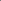 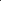 1Театральное искусство21 ноября 2020 годаМуниципальное бюджетное учреждение культуры культурно-досугового типа «Театральный центр «Жаворонки». Адрес: Одинцовский г.о., село Жаворонки, Лесная ул., 17А2Художественное чтение21 ноября 2020 годаМуниципальное бюджетное учреждение культуры культурно-досугового типа «Театральный центр «Жаворонки». Адрес: Одинцовский г.о., село Жаворонки, Лесная ул., 17А3Открытие Фестиваля-конкурса «Серебряный олень»29 ноября 2020 годаМуниципальное бюджетное учреждение Одинцовского городского округа Московской области Культурно-досуговый центр «Заречье». Адрес: Одинцовский г.о., пос. Заречье, ул. Заречная, д.24Вокально-инструментальные ансамбли29 ноября 2020 годаМуниципальное бюджетное учреждение Одинцовского городского округа Московской области Культурно-досуговый центр «Заречье». Адрес: Одинцовский г.о., пос. Заречье, ул. Заречная, д.25Изобразительное искусство29 ноября 2020 года Муниципальное бюджетное учреждение Одинцовского городского округа Московской области Культурно-досуговый центр «Заречье». Адрес: Одинцовский г.о., пос. Заречье, ул. Заречная, д.26Декоративно-прикладное творчество29 ноября2020 годаМуниципальное бюджетное учреждение Одинцовского городского округа Московской области Культурно-досуговый центр «Заречье». Адрес: Одинцовский г.о., пос. Заречье, ул. Заречная, д.27Вокальное искусство (эстрадный вокал)13 февраля 2021 годаМуниципальное бюджетное учреждение культуры клубного типа Культурно-спортивный комплекс «Назарьевский». Адрес: Одинцовский г.о., пос. Назарьево, стр.398Хореографическое искусство27 февраля 2021 годаМуниципальное бюджетное учреждение городского поселения Заречье Культурно-досуговый центр «Заречье». Адрес: Одинцовский г.о., пос. Заречье, ул. Заречная, д.29Оригинальный жанр27 февраля 2021 годаМуниципальное бюджетное учреждение Одинцовского городского округа Московской области Культурно-досуговый центр «Заречье». Адрес: Одинцовский г.о., пос. Заречье, ул. Заречная, д.210Вокально-инструментальные ансамбли и инструментальное искусство13 марта 2021 годаМуниципальное бюджетное учреждение Одинцовского городского округа Московской области Культурно-досуговый центр «Заречье». Адрес: Одинцовский г.о., пос. Заречье, ул. Заречная, д.211 Академический, народный вокал20 марта  2021 годаМуниципальное бюджетное учреждение культуры клубного типа Культурно-спортивный комплекс «Назарьевский». Адрес: Одинцовский г.о., пос. Назарьево, стр.3912Гала-концерт10 апреля 2021 годаМуниципальное бюджетное учреждение городского поселения Заречье Культурно-досуговый центр «Заречье». Адрес: Одинцовский  г.о., пос. Заречье, ул. Заречная, д.2